Konfederace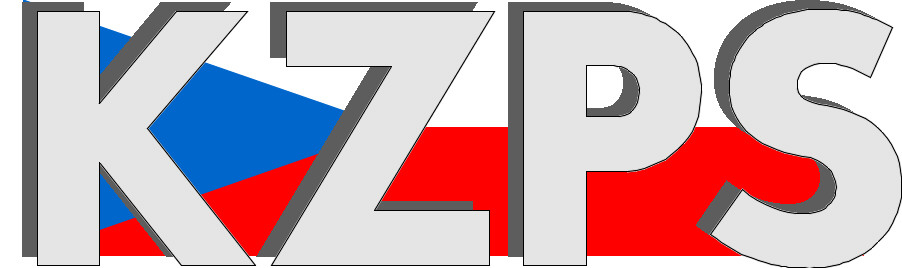 zaměstnavatelských a podnikatelských svazů ČRSekretariát:	    	 Václavské nám. 21		   tel.: 222 324 985                   	 110 00 Praha 1			   fax: 224 109 374 	            	         e-mail: kzps@kzps.cz S t a n o v i s k o Konfederace zaměstnavatelských a podnikatelských svazů ČRk materiálům na 151. Plenární schůzi RHSD ČR dne 18. listopadu 2019---------------------------------------------------------------------------------------------Ad 1. 1	Zemědělství Stav řešení kůrovcové kalamity v lesích a strategie dalšího rozvoje lesů, konkrétní opatření v boji s kůrovcem, predikce a další body postupu včetně opatření s termíny, zodpovědností a vazbou na státní nebo rezortní rozpočtyAnalýza kalamitního přemnožení hraboše polního a možností boje s ním včetně predikce a dalších postupů a konkrétních opatření s termíny, zodpovědností a vazbou na státní nebo rezortní rozpočtySrovnání cen za čerpání podzemních i povrchových vod u nás i v zahraničí + okolní státy + EUAd a)	Stav řešení kůrovcové kalamity v lesích a strategie dalšího rozvoje lesů, konkrétní opatření v boji s kůrovcem, predikce a další body postupu včetně opatření s termíny, zodpovědností a vazbou na státní nebo rezortní rozpočtyPřipomínky k předloženému materiálu MZe:Ad 1	Kůrovcové těžbyPřipomínky:Stále platí připomínky z listopadu 2018, a to zejména zvýšená kontrola orgány státní správy lesů v terénu a vyhodnocování zvládání kalamity jednotlivými vlastníky. Z našeho pohledu došlo v několika případech ke zneužití opatření ponechání souší a v porostech byly ponechány i aktivní kůrovcové stromy. To vedlo k zanedbání zpracovávání kůrovcové kalamity a došlo k ohrožení okolních lesů. Na orgánech státní správy lesů je, aby tyto případy objektivně vyhodnotila. Chápeme, že státní správa má také omezené kapacitní a legislativní možnosti.Jako pozitivní vnímáme zvýšení komunikace a osvěty vlastníků státní správou elektronickou formou, nebo formou informačních letáků (nekrmbrouka.cz, katalog asanačních metod).Ad 1.1	Množství stojících, kůrovcem opuštěných soušíPřipomínky:Viz připomínky k bodu 1. Soukromí vlastníci využívají ke skladování napadeného dřeva především vlastní plochy, protože využití ploch z katalogu zvyšuje náklady na zpracování, a to v některých případech i o desítky procent (cena za skladovací plochu i 50 -100 Kč/m² a doprava dřeva na sklad v průměru 100 Kč/m³ dřeva)3. Zajištění pracovních kapacitPřipomínka:Stále platí naše připomínky z listopadu 2018 a to, že je potřeba zvyšovat počty KVALIFIKOVANÝCH pracovníků z důvodu vysokých kvalifikačních požadavků pro výkon práce v lesním hospodářství (kvalifikace pro těžbu dřeva, přibližování traktorem, zkoušky pro zacházení s chemickými přípravky a další). Vítáme proto aktivity spojené se zvyšováním atraktivity oboru pro budoucí generace (stipendijní program Lesů ČR a vzdělávací akce lesů ČR). Je dobré vědět, že většina potencionálních zaměstnavatelů nemá kontakty na potencionální zájemce o práci z Ukrajiny. V případě, že si pracovníka najde, dostane tento pracovník zaměstnaneckou kartu max. na 2 roky. Po nástupu do zaměstnání má zaměstnavatel povinnost pracovníka vyškolit (práce s motorovou pilou, křovinořezem zacházení s přípravky na ochranu rostlin) a seznámit s bezpečností práce a s pracovními postupy, které se na našich školách vyučují i několik let. Tato činnost stojí zaměstnavatele nemalé finanční i časové prostředky, nemluvě o jazykové bariéře. Návratnost takovéto investice je v současné době a za současné situace nejistá. Proto chápeme rezervovaný přístup lesnického sektoru.6. Asanace kůrovcového dřevaPřipomínky:	Stále platí připomínky z listopadu 2018 a to, že důsledná asanace napadeného dřeva je stěžejní pro zvládnutí kalamity. Vítáme proto činnost výzkumného ústavu lesního hospodářství a myslivosti jako např. vydání katalogu asanačních metod atp. Doporučujeme pokračovat v osvětové činnosti. 8. Mimořádná opatřeníPřipomínky:Opatření vidíme jako pozitivní, je ale potřeba důrazně dohlédnout na jeho dodržování tak, aby ponechání souší nevedlo k zanedbávání kalamity a nesloužilo jako alibi pro nečinnost. Opět jsou kladeny zvýšené nároky na OSSL, aby vyhodnotily, jestli je problém s likvidací kalamity způsoben opravdu kalamitním přemnožením hmyzu, klimatickou změnou a nedostatkem pracovních kapacit, nebo se jedná pouze o chybně řízené hospodářství a v tom případě by měly OSSL zakročit, aby nedocházelo k ohrožení okolních lesních porostů.Dále bychom doporučili zvážit prodloužení doby potřebné pro zalesnění holiny vzniklé po kůrovcové těžbě. V některých případech by bylo lepší holinu nezalesňovat do dvou let, ale pokusit se o vhodné využití přirozené obnovy. Opět by ale nesmělo docházet ke zneužívání tohoto opatření.9. Strategie dalšího rozvoje lesaPřipomínky:Dle stanoviska MZe je návrh Strategie ve vnitřním připomínkovém řízení a bude se dávat do MPŘ, sociální partneři s k ní potom vyjádří; Reaguje Strategie na projednávaný materiál EHSV „Pokrok při provádění strategie EU v oblasti zemědělství“?10. Dotační politika a další ekonomická opatřeníPřipomínky:DOTACE MZe – Bohužel jsme nezaznamenali zkrácenou dobu vyřízení žádostí. Většině vlastníkům stále ještě nebyly proplaceny žádosti z roku 2018 a nedošlo tak k potřebné finanční podpoře před započetím podzimních pěstebních prací, ač byly platby přislíbeny v 1. pololetí 2019. Opět proto musí použít svoje finanční rezervy, pokud jim ještě nějaké zbyly. Je proto pochopitelné, že při takovéto nejistotě se majitelé bojí investovat do dalšího rozvoje (například nákup nové techniky, do kterého by z vlastních prostředků museli investovat další statisíce či miliony) a finanční prostředky používají k tomu, aby les plnil alespoň svoje základní funkce.NOVÉ PODPORY: Dopad nových podpor na propad cen nelze vyhodnotit. Finanční příspěvek na zmírnění dopadů kůrovcové kalamity je ale podle nás možnou cestou. Administrativní zátěž a přínos této dotace budeme moci vyhodnotit až v průběhu podávání žádostí.A k tomu stanovisko MZe uvádí jaké částky a v jakém období byly za hospodaření v lesích proplaceny. K tomu po průzkumu uvádíme, že v některých regionech nebyly proplaceny žádosti podané po srpnu 2018 ani žádosti podané v první polovině 2019. 11. Opatření v oblasti myslivostiPřipomínky:Je důležité celoplošné dodržování těchto opatření a opět je na OSSL a Lesích ČR jako největším pronajímateli honiteb v ČR, aby pracovali v terénu a kontrolovali početní stavy zvěře, aby nedocházelo k bohužel dnes běžnému násobně vyššímu stavu skutečnému oproti vykázanému stavu.Je také důležité zmínit, že lov zvěře na kalamitních plochách bude výrazně složitější, než lov zvěře ve volné krajině. Je tedy potřebné zvýšit osvětovou činnost a seznamovat myslivce s možnostmi efektivnějšího snižování stavů a legislativních možností (viz zmiňované letáky uživatelům honiteb).Další otázkou je, zda budou myslivci, jakožto dobrovolná organizace nová opatření k regulaci zvěře vůbec využívat, když výkupní ceny za ulovenou zvěř nepokryjí náklady spojené s lovem, odvozem do nákupu včetně veterinární kontroly.Shrnutí situace:Navrhované změny jsou jistě dobrou a správnou cestou, bohužel jsou to pouze dílčí krůčky ke zvládnutí nastalé situace a je dobré zmínit, že podobný text jsme připomínkovali již zhruba před rokem. Z textu se vytratily zmínky o mezinárodní spolupráci a jednáních o exportu dřevní hmoty, státní podpory odbytu dřeva, zasedání krizových skupin, směřování dalšího vývoje lesního hospodářství, dopady kůrovcové kalamity na životní prostředí. V tomto směru stát svojí roli nezvládnul. Rozsáhlé téma dotací se za uplynulý rok příliš nepohnulo a rok je v současné situaci dost dlouhá doba. Dotace. a především jejich proplácení se bohužel i přes sliby v minulých dokumentech nezrychlilo. Vlastníci přitom potřebují pomoc okamžitě, protože kůrovcová kalamita se nedá přehlédnout, nebo odložit. O les se musí starat nepřetržitě. Ad b)	Analýza kalamitního přemnožení hraboše polního a možností boje s ním včetně predikce a dalších postupů a konkrétních opatření s termíny, zodpovědností a vazbou na státní nebo rezortní rozpočtyV letošním roce byla významná část zemědělců zasažena kalamitním přemnožením hraboše polního. Populace tohoto škůdce graduje v pravidelných cyklech, letošní gradace je však svým rozsahem díky kombinaci s posledními suchými a teplými roky zcela mimořádná. Ústřední kontrolní a zkušební ústav zemědělský (ÚKZÚZ) v polovině roku identifikoval kalamitní stav ve 48 okresech s katastry, kde populace hraboše od počátku roku 5x nebo vícekrát překročila tzv. práh škodlivosti tohoto škůdce. V mnoha okresech také již došlo ke značným škodám zejména na ozimých plodinách, které byly hrabošem totálně zničeny a porosty musely být zaorány.Aby byli schopni zemědělci této kalamitě čelit požádali prostřednictvím Zemědělského svazu o výjimku na aplikaci přípravku Stutox II a to pro použití ve vyšší dávce při aplikaci pouze do nor hraboše po celém území ČR a ve vyšší dávce při aplikaci rozhozem nicméně pouze v okresech ČR, kde byl výskyt hraboše hodnocen jako kalamitní. Dne 5.8.2019 ÚKZÚS povolil plošnou aplikaci přípravku STUTOX II v postižených oblastech. Na základě negativního postoje Ministerstva životního prostředí, Ministerstvo zemědělství dne 8.8. 2019 pozastavilo možnost plošné aplikace přípravku STUTOX II. Zůstala tak možnost pouze aplikace STUTOXU II do nor, ale i s tímto postupem je spojená řada komplikací. Jednak zemědělci musí žádat o výjimky krajské úřady, popř. Agentura ochrany přírody a krajiny (AOPK), na jejichž rozhodování spadají správní lhůty.  Musí ověřovat a zjišťovat, zda se dle databáze AOPK na jejich pozemcích nenachází chráněný organismu, jako např. křeček nebo sysel. Přístup do databáze AOPK, kde by žadatel sám mohl najít výskyt chráněných druhů, je velmi složitý. Pokud není v lokalitě chráněný druh, do nor lze aplikovat po předchozím ohlášení na ÚKZUZ a honitbě, pouze však za pomoci proškolených osob. Ale vzhledem k výskytu zejména křečka jde o malou část zemědělských ploch. Křeček je totiž detekován mimo horské a podhorské oblasti téměř všude, ačkoliv reálně na mnoha pozemcích křečka nikdo nikdy neviděl. Navíc administrace žádosti zemědělce, probíhá ve správním řízení, které má vedle žadatele a kraje za účastníky obec a dále všechny, kteří na řízení mohou mít zájem – zde existují organizace ochránců přírody, kteří mají zájem na tom být účastníky a celé řízení torpédovat. Správní řízení má délku neodhadnutelnou, od jednoho do mnoha měsíců, což samo o sobě eliminuje pravděpodobnou možnost smysluplného řešení v přírodních podmínkách. Většina krajů se staví k problému tak, že správní řízení nějakým způsobem řízení řeší a má vůli dokončit, rozhodně však ne dostatečně rychle. Olomoucký kraj to navíc řeší tak, že přerušuje řízení a nařizuje žadateli, aby zpracoval ve smyslu § 67 ZOPK „Hodnocení vlivu zamýšleného záměru“ /aplikace Stutoxu do nor/ (což je v zákoně zařazeno mezi povinnosti investora.. ), což podle našeho názoru nejen nad rámec zákona, ale je to přímo šikanózní přístup. Neexistuje totiž žádná metodika ani MŽP ani krajů, jak situaci řešit a každý kraj postupuje jinak.  Na naši žádost na hejtmany nejvíce postižených krajů, aby se zasadili o likvidaci hraboše v refugiích cestou kraji zřizovaných organizací pro správu silnic, kraje buď nereagovali, nebo ji odmítli. Navíc všechny podané žádosti o aplikaci přípravku na hubení hrabošů rozhozem byly zamítnuty, a naopak vůči některým zemědělcům, zahájila Česká inspekce životního prostředí správní řízení s možným následkem pokuty v řádu statisíců korun. Povoleno bylo pouze několik aplikací do nor, což ale s ohledem na rozsah kalamity není způsob efektivní a zemědělci ve větším rozsahu realizovatelný.Jednání na meziresortní úrovni mezi MZe a MŽP sice probíhají už několik měsíců, ale jsou bez jakéhokoli výsledku směrem k efektivní možnosti aplikace Stutoxu II. Doba vhodná na aplikaci přípravku Stutox II. tak byla promrhána a v současné době ho již není smysluplné aplikovat.Mezitím problémy s přemnoženými hraboši pokračují i v podzimním období. Ačkoliv došlo k menšímu poklesu četnosti hraboše díky tomu, že zemědělci se snažili o redukci jeho stavů agrotechnickými operacemi (orba, podmítka atd.) na polích, následně se populace na tato pole vrátila z rezervoárů (refugií) okolních ploch (silniční příkopy, nekultivované pozemky, zanedbané zahrady, biokoridory a remízky podél polí). V současnosti se tak četnost hraboš opět zvyšuje. Ztráty na vzešlých ozimech na nejvíce postižených pozemcích dosahují více než 50 %, v extrémních případech i více než 80 %. Extrémně poškozené jsou v některých lokalitách i mladé výsadby ovocných stromků. Vysoké škody zaznamenali i drobní pěstitelé na svých zahradách.Zemědělský svaz ČR v současnosti eviduje škodu ve výši 1,336 mld. Kč na 131 tis. ha z.p. Tuto výši škod není možné rozhodně považovat za konečnou. Další škody přijdou na jaře a některé bude možné kvantifikovat až při sklizni. Každopádně už dnes jsou tisíce hektarů ozimů zaorány a některé nově přesety. Významné škody jsou také na pícninách a už dnes je zřejmé, že v příštím roce budou mít postižení zemědělci nedostatek krmení pro dobytek. S ohledem na to, že zaseté porosty ozimů byly sežrány hrabošem, existuje vysoká pravděpodobnost, že na pozemcích nepokrytých porostem dojde při přívalových deštích k erozi. Tato eroze vše nesmí být v žádném případě dávána za vinu zemědělcům.  Navíc pokud bude v roce 2020 suché jaro, škody zemědělcům to významně prohloubí, neboť jařiny jsou mnohem citlivější na sucho a nepokryté pozemky budou trpět větším výparem vody, než by tomu bylo v případě pozemků se vzrostlými porosty ozimů. Pokud nebude průběh zimy pro hraboše nepříznivý, existuje velmi vážné riziko, že kalamita přemnoženého hraboše bude příští rok pokračovat ještě ve větším rozsahu než letos. Na základě výše uvedeného KZPS ČR vyzývá vládu: K okamžitému řešení situace takovým způsobem, aby mohli zemědělci na jaře efektivně reagovat na hrozící situaci.K vytvoření systémového postupu, který vyjasní, jak mají státní a krajské orgány efektivně postupovat v případě obdobných kalamitních situací.K rozhodnutí o způsobu a výši náhrady škody způsobené zemědělcům. Ad c)	Srovnání cen za čerpání podzemních i povrchových vod u nás i v zahraničí + okolní státy + EUKZPS ČR souhlasí s názorem, že je ve střednědobém horizontu nezbytné upravit finanční toky ve vodním hospodářství, tak aby byl systém financování s.p. Povodí dlouhodobě udržitelný. S odstavením některých elektráren lze v budoucnu očekávat další výpadek příjmů s.p. Povodí. Děkujeme, že byl na náš požadavek doplněn tento materiál o srovnání poplatků za odběr vody s okolními státy. Z uvedeného srovnání je zřejmé, že zpoplatnění odběru vody z povrchových zdrojů je v ČR nejvyšší ze všech okolních států. V případě poplatku za odběr podzemních vod je situace odlišná. Výše poplatku v okolních zemích je velmi proměnlivá a pohybuje se od 0 – 8,37 Kč/m3. Jinými slovy v případě navýšení ceny za odběr podzemní vody na stejnou úroveň jako u povrchové vody tj. 3,50 Kč/m3 je pravděpodobné, že se některé kategorie obyvatelstva, popř. některá sektory dostanou vysoce na svou konkurenci v uvedených zemích a naopak. Uvedený názor, že ceny za odběr vody z podzemních zdrojů jsou v ČR dlouhodobě udržovány na nízké úrovni – od roku 1992 nedošlo k jejímu navýšení a díky tomu nastává stav, kdy je vzácnější a zpravidla kvalitnější voda podzemní levnější než voda povrchová, není pravdivý. V porovnání s okolními státy se ukazuje, že naopak poplatky za povrchovou vodu jsou mnohem vyšší. Tab: 	Srovnání min. a max. výše poplatků za odběry povrchových a podzemních vod (Kč/m3)Zdroj: Analýza Deloitte (zahraniční ceny platné k roku 2015), podkladový materiál MZe pro jednání tripartityS ohledem na dlouhodobou situaci zásob vody, především na stav podzemních zásob vody, souhlasíme se záměrem sjednotit cenu za odběr povrchové vody u všech povodí, jakož i poplatek za odběr podzemní vody na částku 3,50 Kč/m3. Upozorňujeme ale, že toto rozhodnutí se negativně promítá do zhoršení konkurenčních podmínek našich podnikatelských subjektů v porovnání s okolními zeměmi.A proto požadujeme:Aby toto zvýšení bylo kompenzováno podnikatelským subjektům v nejvíce postižených sektorech, jiným způsobem.Zároveň trváme na tom, že do budoucna bude cena za odběr vody zohledňovat nakládání s touto vodou, tj. zda se tato voda vrací do krajiny a v takovýchto případech by byl poplatek za odběr vody snížen.  Ad 1.2	Digitální agendaKZPS ČR v duchu závěrů PT RHSD ČR pro hospodářskou politiku ze dne 8. listopadu 2019 bere na vědomí předložený materiál vládního zmocněnce pro IT a digitalizaci a podporuje předložené návrhy SP ČR.Dále KZPS ČR doporučuje, aby vláda zvážila možnost úplného zrušení správních poplatků v případě elektronického podání po dobu jednoho roku až čtyř let od zavedení nového systému, čímž by v době jeho rozběhu došlo již od počátku k většímu zapojení občanů, což by přineslo významné úspory státu v klasické administraci a další výhody.Ad 1.3	Přehled přípravy dopravních staveb s plánovaným zahájením v nejbližších letech a stavebními náklady nad 300 mil. KčPodle Přehledu z 23. března 2019 mělo být v roce 2019 zahájeno celkem 25 významných silničních staveb, ve skutečnosti bylo k 11.9. zahájeno pouze 7 staveb. Ze zbývajících 18 letos nezahájených staveb bylo u 7 staveb posunuto zahájení do roku 2020. To znamená, že po 11.9.2019 do konce roku 2019 má být zahájeno 11 významných silničních staveb.U 7 z těchto 11 staveb vzrostlo riziko nezahájení v tomto roce na 4 a 5 ??.Podle přehledu z 23.3.2019 mělo být v roce 2020 zahájeno 28 silničních staveb.Z těchto 28 staveb došlo k posunutí termínu zahájení do roku 2021 u 17 staveb.Poznámky k Přehledu k 23.3.2019:V přiložené tabulce chybí sloupec dokončení stavby.Dochází k významným posunům se zahajováním silničních staveb.Roste riziko nezahájení staveb v daných letech.Hlavním důvodem není dokončená zejména majetkoprávní příprava staveb.Zásadním rizikem je i nedostatek finančních prostředků v letech 2020 – 2022.MD přiznává problém ve 2. polovině roku 2020 a v letech 2021 a 2022.MD opět (tradičně) poukazuje na vyšší nabídkové ceny a nedostatek stavebních kapacit.MD upozorňuje na nižší počty odevzdaných nabídek.Další bod tripartity – financování oprav silnic II. a III. tříd:Stále se jedná o rozhodování vlády (SFDI) ad hoc.Není nastaven stabilní systém financování.Pro letošní rok na základě rozhodnutí vlády ze 29.4. uvolněny 2 mld Kč.Podle našeho názoru se jedná o nedostatečnou částku, v min. letech i 4 mld.Rozhodnutí přišlo pozdě, investoři nemají dostatek času na přípravu.Dosud vyčerpáno 37 %.Stanovisko k rozpočtu SFDI 2019 - připomenutí:Nedostatečné pokrytí požadavků investorů (109,3 mld) v roce 2019.Velké rizika pro financování staveb SFDI v letech 2021 a 2022.Riziko nezahajování dopravních staveb.Nejasné financování oprav silnic II. a III. Tříd.Významný nárůst výnosů z mýtného systému (předpoklad nárůstu o 48 %).Nevyjasněné stabilní finanční zdroje pro financování výstavby DIZávěr:KZPS ČR kladně hodnotí přístup MD k přípravě dopravních stavebAle u některých staveb dochází k posunům a KZPS ČR žádá MD o vysvětleníKZPS ČR žádá o stabilního a dlouhodobého financování DI ve střednědobém a dlouhodobém horizontuAd 1.4	Souhrnný akční plán Programu RE:STARTK projednávání se předkládá materiál pro informaci „Zpráva o realizaci opatření souhrnných akčních plánů hospodářské restrukturalizace ÚK, KVK a MSK za období 
2018 – III. Q 2019“. Zpráva se vztahuje, k již třem vládou schválených akčních plánů k implementaci Strategického rámce hospodářské restrukturalizace zmíněných krajů. Již při přípravě Strategického rámce a prvního i druhého akčního plánu KZPS ČR a ZSDNP podtrhoval potřebu navození synergie zmíněného rámce a opatření přijímaných akčních plánů s řešením dopadů postupného omezování těžby uhlí na zaměstnanost a rozvojové politiky v působnosti nejen MPO, ale i dalších státních 
a samosprávných orgánů. Jde o významně průřezovou problematiku.Od 1. ledna 2019 gesci od MPO převzalo MMR, jako orgán odpovědný za regionální rozvoj a za odpovídající programy.Program RE:START a jeho implementace, jak je patrno z materiálů Uhelné komise, souvisí s činností PS 3.Závěr:S přihlédnutím k výše uvedeným souvislostem KZPS ČR:Oceňuje předloženou zprávuDoporučuje dotčeným ministerstvům a krajským samosprávám konkretizovat bariéry a rizika uvedená ve zprávě a zaměřit se na přednostní plnění cílů hospodářské restrukturalizace, k tomu využít i závěrů a doporučení Uhelné komise ČR a jejích pracovních skupinPodporuje přípravu AP4 ve smyslu zprávyPodporuje aktualizaci již schválených opatření a přípravu AP4 tak, aby tato opatření lépe odpovídala specifickým potřebám KVK, ÚK a MSK v procesu jejich restrukturalizace.Ad 1.5	Reformní opatření v oblasti školstvíPříprava Strategie vzdělávací politiky ČR do roku 2030+V této části jsou popsané důvody a stav přípravy nové strategie vzdělávací soustavy ve čtyřech strategických liniích:proměna obsahu a způsobu vzdělávání;podpora učitelů, ředitelů a dalších pracovníků ve vzdělávání; zvýšení odborných kapacit, důvěry a vzájemné spolupráce; zvýšení financování a zajištění jeho stability.V tuto chvílí byl zpracován a představen materiál, který popisuje hlavní strategické priority pro rozvoj vzdělávání a vzdělávací soustavy. Zatím jde o velmi obecně formulovaný strategický dokument, podle kterého má dojít k vytvoření implementačního plánu tedy ke konkretizaci jednotlivých opatření pro dosažení stanovených cílů. Dokument jasně popisuje stávající stav a plánované strategické cíle, se kterými lze souhlasit. Rozhodující však bude konkrétní implementační plán, tedy popis opatření, kterými lze dosáhnout požadovaných změn ve vzdělávací soustavě. Vzhledem k obecnosti představeného dokumentu je obtížné zaujmout stanovisko. Bude nutné věnovat pozornost přípravě implementačního plánu a aktivně se do ní zapojit.Řízení vzdělávací soustavy
Dlouhodobý záměr vzdělávání a rozvoje vzdělávací soustavy České republiky 2019–2023Materiál představuje strategické plány a priority MŠMT v období do roku 2023. Za zcela zásadní považujeme zejména:Navýšení prostředků pro odměňování pedagogických i nepedagogických pracovníků. 
Zvýšení platů přinese do školství více klidu a kvality. V současné situaci je velice obtížné zajistit průběh výuky, platové poměry rozhodně nelze považovat za motivační. Je nezbytné zajistit jednak odpovídající a dostatečně motivační tarifní složku platu, ale i další nadtarifní část platu, kterou bude možné ohodnotit větší rozsah a kvalitu práce vynikajících pedagogických pracovníků.Úpravy a inovace RVPRevizi a inovaci RVP považujeme za nutnou. V oblasti základního vzdělávání je aktuální rozsah RVP naprosto neúnosný, Vzhledem k šíři a množství předkládaných informací není dostatečný prostor na procvičení a upevnění základních kompetencí a již vůbec se nelze dostat do aplikační roviny a využití a propojení poznatků z jednotlivých oblastí. Navíc je nutné do výuky začlenit nové technologie.V oblasti středního vzdělávání je třeba aktualizovat oborovou strukturu a zajistit návaznost na RVP pro základní vzdělávání. Jako velice problematickou vnímáme především oblast informatiky a digitálního vzdělávání. Zde je nezbytné zajistit především odpovídající personální, ale i materiální zabezpečení výuky.Spolupráce se zaměstnavateliJako velice důležitou vnímáme i spolupráci se zaměstnavateli. Ta je již v tuto chvíli na velice dobré úrovni a tento trend je nutné udržet a podpořit. Nedomníváme se však, že je nutné připravit nový samostatný zákon pro odborné vzdělávání, který by tuto problematiku upravoval. Lze vyjít ze platného znění školského zákona a pouze jej odpovídajícím způsobem novelizovat. Zodpovědnost za kvalitu vzdělávání mají v tuto chvíli školy, které jsou jejím garantem.  Dost dobře si neumíme představit přenesení části této zodpovědnosti na podniky a firmy.Implementace reformy financování regionálního školství.Dlouhodobě připravovaná reforma financování se dostává do implementační fáze a dosud je zde celá řada otazníků, které vnímáme jako důležité. Je nutné dořešit sporné parametry, jako je např. financování nepovinných předmětů, výuka více zaměření v jedné třídě, personální zajištění (nepedagogičtí pracovníci) pracovišť praktického vyučování, výše nadtarifních složek platu v nárokové i nenárokové části atd. Jako zcela zásadní vnímáme nutnost dostatečného finančního zabezpečení této reformy. V náběhové fázi považujeme za nezbytné sledovat dopad reformy na jednotlivé školy a školská zařízení a v případě zjištění systémových problémů pro některé typy škol parametry reformy korigovat.Revize obsahu vzdělávání1.	Revize rámcových vzdělávacích programů (RVP)Tato problematika je řešena již v bodu II, 1 b), jen je zde rozvedena do větších podrobností. Zde je nutné zdůraznit oblast ICT, ve které se dosud nepodařilo najít shodu mezi názorem pracovníků Národního ústavu pro vzdělávání a názorem odborných asociací. Jde především o obsah vzdělávací oblasti na středních školách.Největší problém vidíme v absenci výuky textového editoru a tabulkového kalkulátoru v části Informatické vzdělávání. Oba tyto nástroje jsou pro praxi absolventů odborných škol klíčové a žáci ze základních škol s těmito nástroji pracovat příliš neumí. Kolegové v dalších předmětech (především v češtině a matematice) zase nemají dost prostoru a znalostí, aby danou problematiku do potřebné hloubky vyložili. Dále je problém obecně ve výuce programování, se kterou se na základní škole setká pouze zlomek žáků. Většina z nich se s touto problematikou tedy setkává poprvé na střední škole, jejich schopnost problematiku pochopit není vysoká. Je potřeba si uvědomit, že na odborné školy se hlásí velké množství uchazečů pro jejichž profesní uplatnění je programování velmi vzdálené. Takoví uživatelé potřebují v praxi primárně vyhodnotit data a zpracovat je formou textu či tabulky. A právě to se je snažíme v informatice učit. Jiná situace bude jistě za 5-10 let, kdy se na základní školy dostanou jako učitelé čerství absolventi pedagogických fakult, kteří budou s žáky na základních školách jinak pracovat a na střední školy budou přicházet žáci s jasnými kompetencemi v této oblasti. Pozitivně vnímáme skutečnost, že je zde zakomponováno především to, aby absolventi byli schopni využívat digitální technologie bezpečně atd. Proto chápeme i změnu celého konceptu " digitálních kompetencí".S tím také úzce souvisí bod 2.Pokusné ověřování v oblasti ICT a 3.ESF výzvy na zaměřené na oblast digitálních kompetencí;Pokusné ověřování „techniky“ - Pilotáž nového předmětu technikaCílem projektu je začleňování nových technologií do výuky, podporovat využívání digitálních technologií s důrazem na rozvoj digitálních kompetencí, jejich propojení s rozvojem technického myšlení, technické tvořivosti, manuální zručnosti, informatického myšlení žáků. To považujeme za účelné a smysluplné. Je ale nutné mít na paměti také již zmíněnou problematiku redukce obsahu RVP (viz II, 1 b), a III. 1).Zrušení povinné maturity z matematiky – novela školského zákonaOdborné asociace ve vzdělávání dlouhodobě prosazují myšlenku zachování volitelnosti mezi cizím jazykem a matematikou ve společné části maturitní zkoušky. Hlavním důvodem je však to, že těžiště maturitní zkoušky na odborných školách by mělo být v profilové části, kde jsou ověřovány především kompetence ve vztahu k orientaci a zaměření jednotlivých oborů vzdělávání. V této části zkoušky jsou zařazené obvykle tři zkoušky. Při zavedení 3. povinné zkoušky ve společné části by tedy maturitní zkouška na odborných školách obsahovala celkem šest zkoušek, zatímco na školách všeobecně zaměřených by bylo zkoušek pouze pět. To by vedlo ke znevýhodnění žáků na odborných školách. Navíc je nutné zdůraznit, že je matematika obsažena v aplikační rovině i v některých zkouškách profilové části. Rozhodně však nechceme rezignovat na kvalitu výuky matematiky.Trváme na zachování povinné maturitní zkoušky z maturity.Podpora pedagogůZ výsledků mimořádného šetření MŠMT jednoznačně vyplývá, že věkový průměr pedagogů je poměrně vysoký a bude nutné řešit problematiku odchodu pedagogů do starobní penze. Jednoznačně vyplynula velká poptávka po nových učitelích. Ta se týká především velkých oblastí výuky (učitelé v mateřské škole, učitelé na 1. stupni základní školy), a současně matematiky, anglického jazyka, českého jazyka a literatury, fyziky, předmětů v oblasti skupiny oborů Strojírenství a strojírenská výroba a Elektrotechnika, telekomunikační a výpočetní technika. Problém představuje přirozeně dostupnost (vhodných) kandidátů na trhu práce. Proto vnímáme podporu pedagogů jako nutnou prioritu.Jako zcela zásadní vnímáme navýšení prostředků pro odměňování pedagogických i nepedagogických pracovníků (viz II., 1. a))Také implementaci adaptačního období začínajících učitelů do zákona o pedagogických pracovnících vnímáme pozitivně. Je však nezbytné poskytnout školám další finanční prostředky určené zejména pro uvádějící učitele. Usnadnění zaměstnat odborníky z praxe ve školách úpravou zákona vnímáme jako nutný krok k personálnímu zajištění výuky.Pozitivně vnímáme také vznik metodických kabinetů, které připravuje NIDV v rámci projektu SYPO. Nabízejí další možnost pro spolupráci a rozvoj pedagogických pracovníků. Otázkou je, jak bude zajištěna jejich udržitelnost po skončení projektu.Ad 1.6	Stav implementace elektronického potvrzení pracovní neschopnosti (e-neschopenka)KZPS ČR od počátku roku 2016, kdy se zúčastňovala jednání mezirezortní pracovní skupiny přes podpis Memoranda o spolupráci v říjnu 2017, podporovala a podporuje zpuštění  e-neschopenek.Aktuální stav kvitujme kladně, po jejím spuštění reálně zhodnotíme, zejména z pozice malých a středních podniků přínosy a negativa, zejména z hlediska administrativy. Podporujeme myšlenky bonifikace lékařů, kteří budou systém využívat, nikoliv však plateb za nemocného pojištěnce.Současně vyjadřujeme obavy z implementace systému zejména v MSP.Ad 1.7	Novela zákona o významné tržní síleNávrh novely není v souladu se Směrnicí Evropského parlamentu a Rady (EU) 2019/633 ze dne 17. dubna 2019 o nekalých obchodních praktikách mezi podniky v zemědělském a potravinovém řetězci, především tím, že nesměřuje vůči nekalým obchodním praktikám v celém zemědělském a potravinovém řetězci. Návrh novely zákona proto nemůže být považován za transpozici uvedené směrnice.Návrh je v rozporu se základními zvyklosti v legislativním procesu. Předkladatel nerespektoval dohodnuté zásady připravované novely projednané především s MPO (jako spolupředkladatelem) a Úřadem pro ochranu hospodářské soutěže, které byly v souladu s výše uvedenou směrnicí a měly ochraňovat slabší strany obchodního vztahu před nekalými praktikami silnější strany v celém řetězci.Materiál je nekonzistentní, vnitřně rozporný a je často v rozporu i s vlastním odůvodněním. Dále je v rozporu s jedním ze základních principů, na kterém je založeno evropské právo – ochrana slabší smluvní strany.Předkladatel nezpracoval hodnocení dopadů regulace (RIA)Porušil tak jeden z hlavních principů legislativního procesu. Není proto schopen obhájit navrhované změny, včetně dopadů na další články zemědělského a potravinového řetězce, a především pak na spotřebitele (zejména dopady cenové).Návrh obsahuje některá ustanovení, která nejsou transpozicí uvedené Směrnice Evropského parlamentu a Rady, případně do novely zákona nepatříJedná se např. o řešení regulace dvojí kvality potravin, nebo oproti směrnici zásadní změna běhu lhůty pro úhradu faktury.        	Na základě výsledků jednání PT RHSD ČR pro hospodářskou politiku ze dne 8. listopadu doporučujeme, aby tento materiál nebyl projednáván na jednání PS RHSD ČR, dokud nebudou řádně vypořádány připomínky z meziresortního připomínkového řízení a nedojde k dohodě hlavních a relevantních resortů a institucí v této věci, tedy MZe, MPO a sociálních partnerů.Jako nejlepší řešení KZPS ČR doporučuje přerušení projednávání uvedeného bodu.Ad 2.1	Minimální mzda 2020	Je potřeba připomenout, že v rámci KZPS ČR roste počet malých a středních podniků, zejména těch, které zabezpečují subdodávky pro tuzemské i zahraniční odběratele a podniky, které pocházejí z oblasti služeb, kteří striktně odmítají jakýkoliv nárůst MM a navrhují její zmražení minimálně do 31. prosince 2020.Co předkladatelé návrhů růstu minimální mzdy také naprosto opomíjejí je fakt, že v rámci našeho hospodářství jsou i společnosti, které svou činnost provozují na tzv. periferii hospodářství. Tyto společnosti neprovozují svou činnost v místech velké koncentrace zákazníků, jejich výroba nemá takové rozměry, aby dokázali využívat obrovské úspory z rozsahu. Jsou to malé a střední firmy, podnikatelské subjekty ve venkovských oblastech, společnosti produkující tradiční a lokální produkty s často vyšší kvalitou, zaměstnávající lidi nebo poskytující služby v i těch nejodlehlejších oblastech. Pokud je záměrem odborů tyto podniky definitivně zabít, vylidnit venkov, pak předložené návrhy na růst minimální mzdy jsou tím nejideálnějším, co se dá pro likvidaci malého a středního podnikání a likvidaci venkovských oblastí udělat. 	I přes tato negativa stále KZPS ČR podporuje růst minimální mzdy u těch oborů, kde růst produktivity práce a ekonomická situace to dovolí zejména z důvodu, aby si podniky a firmy udrželi stávající pracovníky, popř. získali nové. 	Toto musí být řešeno prostřednictvím kolektivního vyjednávání zaměstnavatelů a odborů, které plně podporujeme.	Základem pro firmy, aby neztratily svoji konkurenceschopnost, je dostatek prostředků na inovace, výměnu technologií, robotizaci, a nelze si podřezávat větev jen navyšováním mezd na úkor budoucího rozvoje firem a tím i zabezpečením zaměstnanosti a následným zvyšováním mezd v závislosti na růstu produktivity práce.Z tohoto důvodu odmítáme požadavek odborů na růst minimální mzdy o 1.650, - Kč stejně tak MPSV o (1.150, - Kč; 1.350, - Kč; 1.650, - Kč) v době, kdy ekonomika zpomaluje, je pouze laciným populistickým gestem, které nerespektuje reálný ekonomický vývoj. Adekvátní navýšení by mělo podle bleskového průzkumu v rámci KZPS ČR mohlo dosahovat přibližně         4 %, tedy zhruba 500 korun.Je třeba dále upozornit, že zvedáním MM se zvyšují všechny zaručené mzdy, dále že skokové navýšení MM a dalších vstupních nákladů má vliv na snížení konkurenceschopnosti firem, neboť je již nemožné pokrýt nárůst v maržích a snižuje se ziskovost firem a tím i podmínky pro inovace a modernizaci spojenou s automatizací.,ZávěryKZPS ČR nesouhlasí ani s jednou MPSV předloženou variantou na zvýšení minimální mzdy na rok 2020 (o 1.150, - Kč; 1.350, - Kč; 1.650, - Kč).KZPS ČR souhlasí s ohledem na MSP s navýšením MM pro rok 2020 v maximální výši 4 %, resp. 500,- Kč.KZPS ČR požaduje znovu otevřít jednání o vytvoření valorizačního mechanismu:pro výpočet MM na další rokypro příspěvek pro zaměstnavatele OZPStátní rozpočet 2020 navýšit o prostředky pro příspěvek zaměstnavatelům OZP při zvýšení MM v roce 2020.Dále KZPS ČR doporučuje zvážit zavedení oborové minimální mzdy, která by daleko lépe vystihla specifika a ekonomickou situaci.KZPS ČR požaduje, aby vláda ČR zabezpečila vyhlášení minimální mzdy na rok následující vždy do 30. září roku předcházejícího.V Praze dne 15. listopadu 2019	     							        		         Jan W i e s n e r 											 prezidentPoložkaPoznámkaČRMaďarskoSlovenskoPolskoNěmecko Povrchové vodyostatní 
odběry3,84 - 6,690 - 1,183,030,25 - 0,360 - 3,72průtočné 
chlazení0,77 - 1,32Podzemní vody-2 - 30,20 - 3,920,72 - 2,690,61 - 0,720 - 8,37